ЦИФРОВОЙ ОБРАЗОВАТЕЛЬНЫЙ МАРШРУТ ДЛЯ РЕБЁНКА С ОСОБЫМИ ОБРАЗОВАТЕЛЬНЫМИ ПОТРЕБНОСТЯМИМолякова Ирина Николаевна, воспитатель Сидорова Елена Александровна,  воспитатель бюджетное дошкольное образовательное учреждение Сокольского муниципального округа «Детский сад № 30»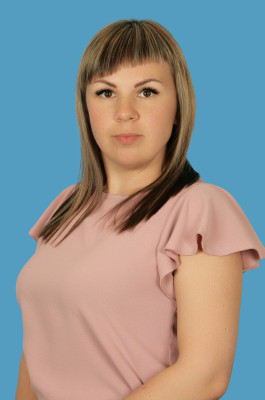 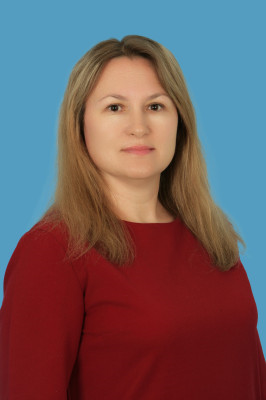  Аннотация: в статье представлен опыт работы дошкольной организации по использованию google формы для размещения документов по психолого-педагогическому сопровождению детей с ОВЗ. Ключевые слова: индивидуальный образовательный маршрут, индивидуальная образовательная программа, индивидуализация образования, цифровой образовательный маршрут, взаимодействие участников индивидуального образовательного маршрута. Одним из достоинств Федерального государственного образовательного стандарта дошкольного образования является обращение к личности ребёнка. Стандарт ориентирует работников дошкольного образования на поддержку индивидуальности и инициативы детей, построение образовательного процесса с учётом индивидуальных особенностей, способностей и возможностей каждого ребенка. Осуществление принципа индивидуального подхода принято называть индивидуализацией. Это процесс раскрытия индивидуальности ребенка в специально организованной образовательной среде. Каждый ребенок имеет право на собственный путь развития. Об индивидуализации образования упоминается в Федеральном законе №273 «Об образовании в Российской Федерации»: «…образовательные организации оказывают помощь родителям (законным представителям) несовершеннолетних обучающихся в воспитании детей, охране и укреплении их физического и психического здоровья, развитии индивидуальных способностей и необходимой коррекции нарушений их развития (ст.44 ФЗ №273).Индивидуализация происходит за счет учета актуального уровня развития ребенка и планирования соответствующих видов деятельности, которые гарантируют каждому ребенку возможность добиться успеха. Достижение этой цели осуществимо при проектировании и реализации в дошкольной организации индивидуальных образовательных маршрутов. Актуальность разработки индивидуального образовательного маршрута для ребенка с ОВЗ обусловлена тем, что в дошкольном воспитании востребованы вопросы оказания специализированной помощи детям дошкольного возраста. Возрастает необходимость совместной работы всех специалистов по предупреждению и устранению различных нарушений у дошкольников.Термин индивидуальный образовательный маршрут в современном образовании – одновременно и определенное, и чрезвычайно широкое понятие. Индивидуальный образовательный маршрут – это персональный путь реализации личностного потенциала воспитанника в образовании: интеллектуального, эмоционально-волевого, деятельностного, нравственно-духовного.Универсального рецепта создания индивидуального образовательного маршрута (далее - ИОМ) в настоящий момент нет. Работа  с цифровыми образовательными ресурсами в процессе реализации ИОМ увеличивает пространство информационно-образовательной среды, в котором взаимодействуют все участники  индивидуального образовательного маршрута:-  воспитатели;- специалисты (учитель-логопед, учитель-дефектолог, педагог-психолог, тьютор);- ребенок (с учетом его желания, реальных возможностей, особых образовательных потребностей);-  родители (законные представители) обучающегося.С развитием научных технологий педагоги образовательных организаций приходят к тому, что необходимо использование цифрового формата индивидуального образовательного маршрута с применением google формы.Суть технологии Google заключается в возможности привлечения всех участников ИОМ для его проектирования и разработки, благодаря чему в центре педагогического процесса оказывается обучающийся с ОВЗ. Педагоги и родители получают  общий доступ к платформе, где на google -диске располагаются  для  ознакомления документы по организации деятельности группы комбинированной направленности:  цифровой профиль развития ребенка;рабочие программы воспитателей, специалистов;индивидуальная образовательная программа обучающегося;индивидуальный образовательный маршрут обучающегося;индивидуальный план взаимодействия специалистов и воспитателей;инструкция по использованию материалов.Фамилия, имя ребенка и  его данные  не указываются. Для каждого обучающегося имеются кодовые названия. Для того чтобы понять на каком уровне развития находится ребенок создан документ - цифровой профиль развития ребенка, который используется для отслеживания развития ребёнка относительно его актуального и биологического возраста. Профиль составляется в виде схемы, в которой  представлена динамика изменений показателей, над которыми работают участники маршрута. Важно  обращать внимание специалистов, педагогов и родителей на постоянный мониторинг и динамику развития ребенка. Умение замечать даже самые незначительные успехи ребёнка  поддерживает ежедневный труд педагогов, вселяет уверенность в родителей и дает возможность двигаться дальше.В индивидуальных образовательных программах  обучающихся указаны направления деятельности: диагностический модуль, коррекционный модуль (в соответствии с диагностическими критериями), модуль взаимодействия со специалистами. Педагоги и специалисты имеют возможность в любой момент  открыть индивидуальную образовательную программу в приложении google  и внести коррективы  в соответствии с изменениями в развитии ребёнка. Положительным моментом является то, что все участники образовательного маршрута, включая родителей (законных представителей), могут знакомиться с ней в режиме реального времени.Также в google форме находится индивидуальный образовательный маршрут ребенка, в котором прописаны направления работы специалистов,   определены ответственные педагоги и специалисты, виды и формы педагогической помощи, используемые программы и технологии, имеется ссылка на адаптированную образовательную программу детского сада.  Для ознакомления родителей имеется расписание проведения занятий специалистов. С помощью этой формы отслеживается работа каждого специалиста. Родители получают доступ для ознакомления с маршрутом.Также на платформе размещается индивидуальный план взаимодействия специалистов и воспитателей, в котором отмечаются специальные организационные условия и  направления деятельности в соответствии с диагностическими критериями. Индивидуальный план взаимодействия специалистов и воспитателей – это одна из удачных форм работы, которая объединила все перечисленные выше. Это так называемый ежедневник – динамический документ, который используется для непосредственного дистанционного взаимодействия воспитателей, специалистов и родителей (законных представителей) в рамках индивидуального сопровождения ребенка.В ежедневнике указывается неделя, подробно расписывается, кто и чем занимался с ребёнком.  Степень усвоения материала воспитанником выделятся определенным цветом. Красный – ребенок затрудняется с выполнением задания; желтый – ребенок справляется с заданием с небольшой помощью взрослого; зеленый – ребенок самостоятельно справляется с поставленной задачей; голубой – рекомендации для родителей; розовый – отзыв родителей  для воспитателей по закреплению материала. Каждый специалист может посмотреть, как ребенок занимался на предыдущих занятиях, изменилась ли динамика его деятельности. Отработанный ежедневник хранится в архиве.Любая деятельность, даже бытовая, становится на группе комбинированной направленности коррекционной.  Поэтому ежедневник включает наблюдение за ребенком  и индивидуальную работу с ним в  разных видах деятельности,  во всех режимных моментах, включая занятия.      Просматривая ежедневник, родитель может найти всю необходимую информацию по поводу того, каким образом происходит жизнь ребенка в течение всего дня, увидеть какие задачи решали специалисты.В нижней части ежедневника  размещаются рекомендации для родителей и воспитателей для закрепления материала на основании тех заданий и занятий, которые выполнял ребенок. Для общего пользования на платформе выложена инструкция по использованию тех материалов, которые есть в сетевом формате. В ней имеется небольшой глоссарий, где родителям объясняется, что такое индивидуальный образовательный маршрут,  индивидуальная образовательная программа и др. Такая цифровая форма работы  по разработке и реализации образовательного маршрута, по нашему мнению, является успешной, облегчает работу педагогов, позволяет динамично взаимодействовать со специалистами, родителями и педагогами.Список используемых источников: Логинова Ю. Н. Понятия индивидуального образовательного маршрута и индивидуальной образовательной траектории и проблема их проектирования // Библиотека журнала «Методист». 2006. № 9.Федеральный закон «Об образовании в Российской  Федерации» от 29.12.2012 N 273-ФЗ (ред. от 07.03.2018) http://www.consultant.ru Федеральный государственный образовательный стандарт дошкольного образования (утв. приказом Министерства образования и науки РФ от 17 октября 2013г. №1155  (с изменениями и дополнениями  от: 21 января 2019 г., 8 ноября 2022 г.) http://www.consultant.ru. 